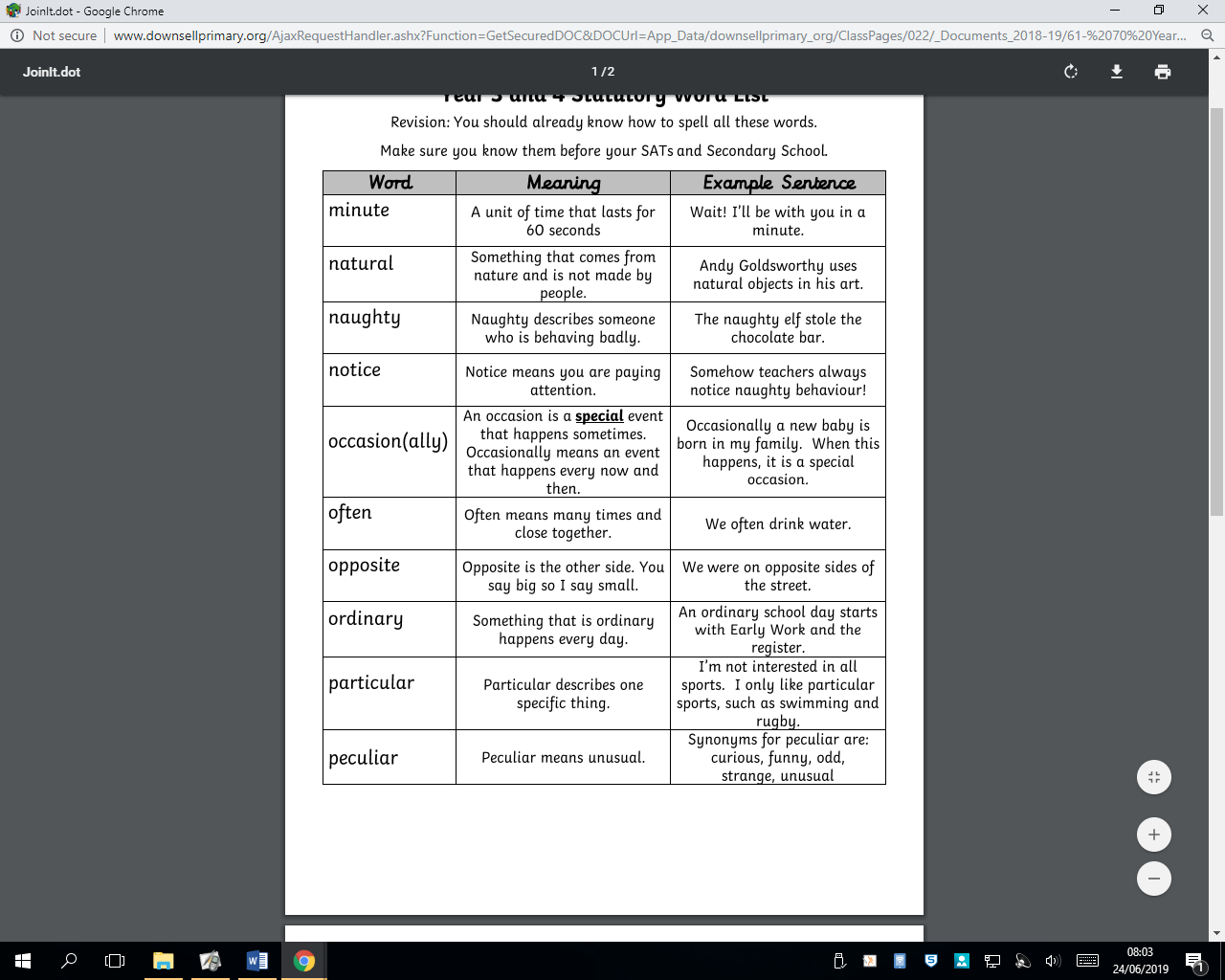 Vocabulary & Spelling Homework Summer 2 Week 4Common Exception Words